Адрес места БРТСМарка БРТСЦвет БРТСГосударственный регистрационный знакДата размещения уведомленияп.Московский, д.Румянцево, ул.Центральная, в районе д.7Форд ЭкскортСинийК362ТМ9717.10.2018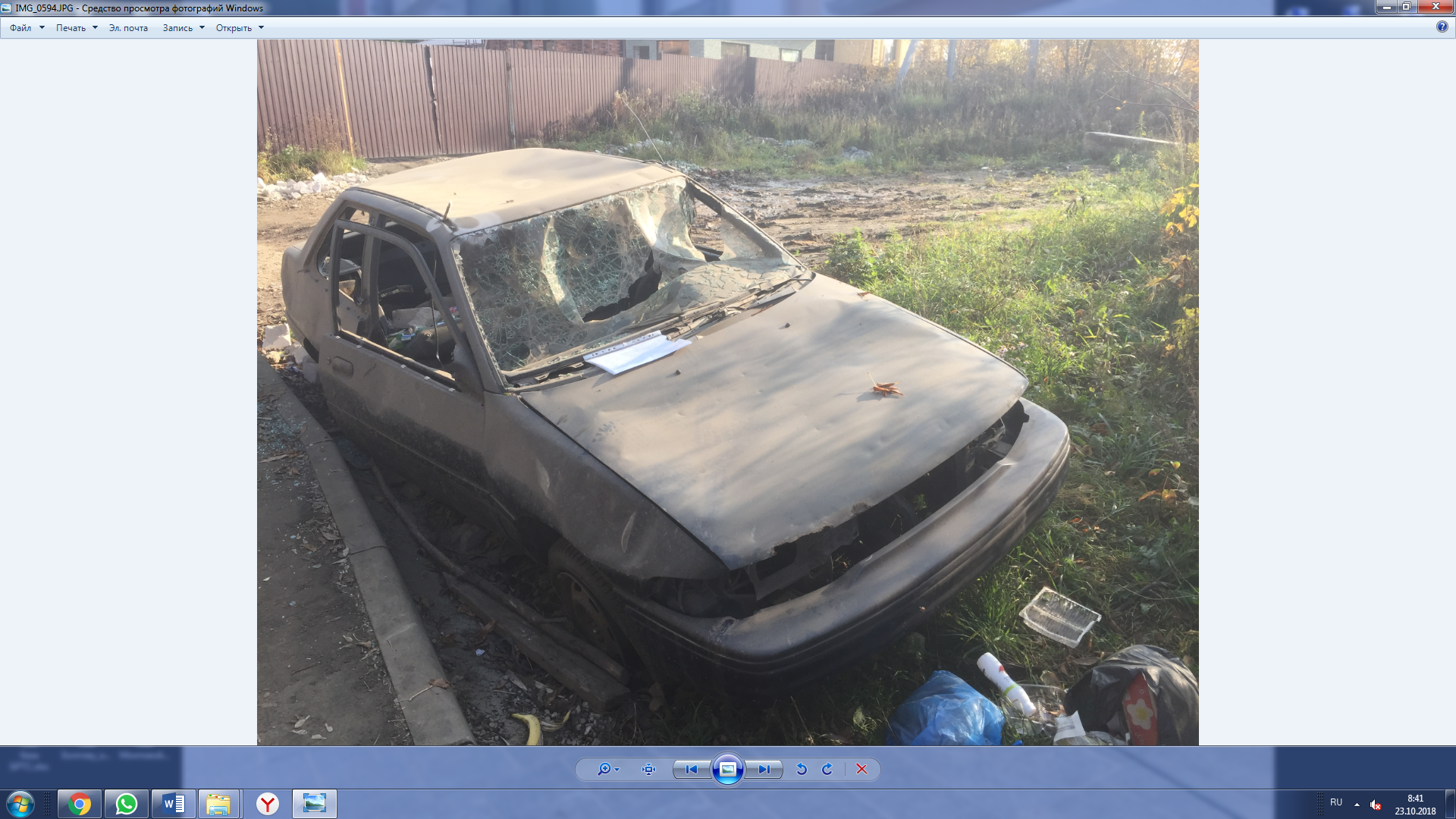 